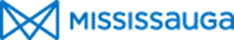 Declaration of Vendor Name Change/Amalgamation/Assignment of ContractUpdated: January, 2018This form is required to be completed by a Vendor who is in a contract with the City and is requesting a change to the contract as a result of either:a change to their corporate name or status; or intent to assign or transfer the contract to another entity.As provided in the Standard Terms and Conditions of Contract, the vendor shall not assign, transfer, convey, sublet or otherwise dispose of his /her contract or right, title or interest therein, or power to execute such contract without the previous written consent of the City’s authorized representative.  The consent of the City shall be in the form of a revised Purchase Order Contract, duly authorized by Materiel Management.  The City reserves the right to decline a request for assignment of a contract at its sole and absolute discretion. It is mutually understood and agreed that all terms, conditions, specifications, requirements and pricing etc. as set out in the original contract shall remain unchanged and in full force, unless changes are specifically approved by change order contract duly authorized by Materiel Management. ORIGINAL VENDOR INFORMATIONLegal Name: ______________________________________________________________________________Address: _________________________________________________________________________________HST #:___________________________________________________________________________________List all current projects/contracts  with the City along with applicable City contract/purchase order numbers; include all projects/contracts with all City divisions:REVISED VENDOR NAME OR ASSIGNEE INFORMATIONLegal Name______________________________________________________________________________Address:_________________________________________________________________________________HST #: _________________________________________________________________________________     Reason(s) for this request: Name changeAmalgamationMergerAssignmentPlease send the following documents with signed Declaration form to: purchasing@mississauga.caCopy of all Corporate Articles, certified by incorporating jurisdiction           (Articles of Incorporation, Articles of Amendment, etc.)Revised WSIB Clearance Certificate, if applicableRevised Certificates of Insurance for all current City contracts (if applicable); use City template found at http://www7.mississauga.ca/documents/FormsOnline/Instructions_CertificateofInsurance.pdfBy my signature hereunder, I declare that the above information is true and that this request is made in good faith, without conflict of interest or any irregularity or impropriety, and I am authorized to bind the firm.FOR INTERNAL USEDocuments reviewed and approved by:Legal Services:_______________________                     _________________________                    ____________________Name (print)                                               Signature                                                          DateNew contract required:Y____  N ______